12.12.17קול קורא לכנס המדעי השנתי ה-19 "מחקר, עיון ויצירה באורנים" הכנס יתקיים ביום שני, י"ג בשבט, תשע"ח 29/1/2018לכל אנשי ונשות הסגל באורנים שלום רב!הגשת תקציר: עד לתאריך 17.12.17השנה שונתה מתכונת הכנס, והוא יקוצר לשתי רצועות זמן. לאחר ארוחת הצהריים יתקיימו ישיבות פקולטתיות וחוגיות.בשונה מבעבר, ועדת הכנס הכינה מראש נושאים בין-תחומיים שאליהם ניתן לשלוח תקצירים. אנא ודאו שהתקציר שאתם שולחים יכלול את שם המושב (ראו הנחיות להגשת תקציר בעמוד 2).להלן רשימת הנושאים: מה ניתן להציג בכנס? עבודות שיש בהן יצירתיות, חדשנות ומקוריות: הצגת מחקר (עיוני, אמפירי הערכה של תכנית/פרויקט) הצגת יצירה או השקפת עולם לדיון, תוך מתן הנמקה וגיבוי עיוני ומחקרי שימו לב: ניתן להגיש תקציר אחד בלבד ו/או שני תקצירים בשיתוף עם מרצה נוסף/ת.מסגרות ההצגה בכנס הרצאה: הצגת ממצאים או טיעונים (עד 20 דקות מתוכן כ-5 דקות דיון).תערוכה/תצוגת חומרי למידה ופרסומים (משנת 2015 ואילך): מאמרים, ספרים (להוציא אלו ששוכפלו בהוצאה פנימית של אורנים), פרויקטים חינוכיים/תכניות לימודים, קטלוגים ופרויקטים ממוחשבים.הנחיות להגשת התקציר לכנס "מחקר, עיון ויצירה באורנים"
הכנס יתקיים ביום שני, י"ג בשבט, תשע"ח 29/1/2018עברית: גופן David גודל 11  אנגלית: גופן Timed New Roman גודל 11שמות המחבר/ים בעברית שמות המחבר/ים באנגליתשם המושב אליו מיועד התקציר (ראו רשימה בדף הקודם): ______________________________תואר/דרגה אקדמיים:1. פרופסור2. דוקטור3. דוקטורנט, היכן: __________________4. בעל/ת תואר שני5. בעל/ת תואר ראשוןנא לציין שיוך מוסדי של כל אחד/ת מהמחברים בעברית כתובות דואר אלקטרוני של כל המחברים כותרת ההרצאה בעברית (גופן David גודל 13)כותרת ההרצאה באנגלית (גופן Timed New Roman גודל 13)ההצעה תוגש במתכונת של תקציר, בהיקף של עד 300 מילים (בעברית בלבד) ותכלול תיאור תמציתי של העבודה:רציונל/רקע, מטרות, חדשנות ותרומהמתודולוגיה במידה ומדובר במחקר (אוכלוסייה/מדגם, משתנים, שאלות/השערות המחקר, מהלך המחקר)ממצאים עיקריים (או נקודות מבט) ומשמעויותיהם, מסקנות, השלכות, המלצות ויישומים אפשריים אין לכלול בתקציר מראי מקום והערות שוליים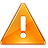 תקצירחמש מילות מפתח המייצגות את עיקרי העבודה לוח זמניםעד 17 בדצמבר 2017 - שליחת התקציר לכנס - אל הרשות למחקר ולהערכה באמצעות דואר אלקטרוני: liza_s@oranim.ac.il.עד 1 בינואר 2018 - קבלת תשובה - אישור על קבלת העבודה להצגה בכנס / בקשת תיקונים / הצעה להצגה במסגרת אחרת של הכנס / דחייה.להגשת חומרים לתערוכת הפרסומים:		עד 31 בינואר 2018 - העברת החומרים המיועדים לתערוכת הפרסומים (העברת החומרים לרשות - בית 42 כניסה 1, או הנחתם במעטפה בתיבת הדואר הפנימי - בתיאום עם מזכירות הרשות).בברכה, בציפייה להיענות מרבית ולכנס מרתק במיוחד!בשם ועדת הכנס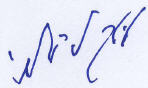 פרופ' לילך לב ארי, ראשת הרשות למחקר ולהערכהצבעים ו"אחרות"עומס ועקהקשרבין רב-תרבותיות ללאומיות ולאומנותמגדרקק"ל: מרכז - פריפריהחינוך ופדגוגיהנפרדים אך שווים?ילדות, נעורים, בגרותאקדמיה - שטחבין פונקציונליזם לשאר רוחמושב ספרים (הצגת ספרים חדשים של סגל אורנים "מספרים על ספרים": הצגת ספר מדעי או             עיוני שיצא בשלוש שנים האחרונות (משנת 2014 ואילך, הצגה עד 15 דקות)